Екскурсійні маршрути по Старобільському району в Луганській області№ з/пНазва/тема маршрутуВид маршруту(велосипедний, водний тощо) та категорія складностіРайон походу, схема маршруту та рекомендований час проведенняПротяжність, регламент-ний час проходженняОсновні питання, що висвітлюються під час маршруту (історичні події, життя, діяльність видатних українців, славетні місця тощо)Опис маршруту(природні, культурно-історичні та інші об'єкти)Контактні дані керівника екскурсії12345678Туристичний  маршрут розроблений в рамках проведення районного мистецько-туристичного свята «Осінь в Старгороді»Туристичний  маршрут розроблений в рамках проведення районного мистецько-туристичного свята «Осінь в Старгороді»Туристичний  маршрут розроблений в рамках проведення районного мистецько-туристичного свята «Осінь в Старгороді»Туристичний  маршрут розроблений в рамках проведення районного мистецько-туристичного свята «Осінь в Старгороді»Туристичний  маршрут розроблений в рамках проведення районного мистецько-туристичного свята «Осінь в Старгороді»Туристичний  маршрут розроблений в рамках проведення районного мистецько-туристичного свята «Осінь в Старгороді»Туристичний  маршрут розроблений в рамках проведення районного мистецько-туристичного свята «Осінь в Старгороді»Туристичний  маршрут розроблений в рамках проведення районного мистецько-туристичного свята «Осінь в Старгороді»1.«Культові споруди міста Старобільська» в рамках проведення районного мистецько-туристичного свята «Осінь в Старгороді» пішохідний, некатегорійний Місто Старобільськ Луганської області.Фестиваль продовиться щорічно у жовтні місяці.довжина активної частини маршруту не менше 3 км, тривалість2 години.Основна мета й завдання краєзнавчої екскурсії – це ознайомлення  з невідомими сторінками історії міста Старобільська. Розкриття культурного потенціалу району. Створення культурно-суспільного іміджу на рівні визнаних центрів культури УкраїниПослідовність відвідування об’єктів екскурсії може змінюватись.Скульптура «Остапа Бендера» (пл. Гоголя) - Центр міста–алея скульптур - Міський парк культури та відпочинку – скульптури, пам’ятка архітектури -  «Пожежне депо» - Підземні ходи – Свято-Миколаївський собор- Будівля головного учбового корпусу учительського інституту (Катеринівська жіноча гімназія)  Обласний краєзнавчий музей - Свято-Скорботний  жіночий монастир.Відділ економічного розвитку, інфраструктури та торгівлі Старобільської райдержадміністраціїМоб. тел. 0953188972;0665273413Туристичні маршрути розроблені Старобільським районним Будинком творчості дітей та юнацтваТуристичні маршрути розроблені Старобільським районним Будинком творчості дітей та юнацтваТуристичні маршрути розроблені Старобільським районним Будинком творчості дітей та юнацтваТуристичні маршрути розроблені Старобільським районним Будинком творчості дітей та юнацтваТуристичні маршрути розроблені Старобільським районним Будинком творчості дітей та юнацтваТуристичні маршрути розроблені Старобільським районним Будинком творчості дітей та юнацтваТуристичні маршрути розроблені Старобільським районним Будинком творчості дітей та юнацтваТуристичні маршрути розроблені Старобільським районним Будинком творчості дітей та юнацтва2.«Старобільськ=Старгород. Міф чи реальність?»пішохідний, некатегорій-нийм. Старобільськ Луганської області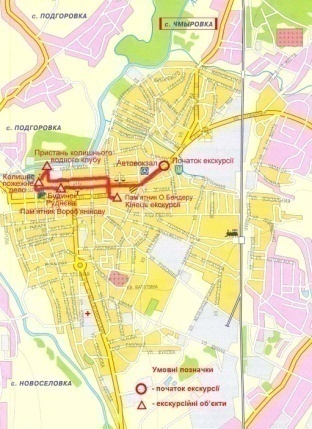 цілорічдовжина активної частини маршруту не менше 3 км, тривалість2 годиниОзнайомлення дітей з невідомими сторінками історії рідного міста, намагання з’ясувати, чи має право на існування гіпотеза про те, що в романі «Дванадцять стільців» описаний Старобільськ. Що це - чергова гарна легенда про наше місто, або дійсно, саме наш Старобільськ став тим містом, де розверталися події у відомому романі?Послідовність відвідування об’єктів екскурсії наступна: Місце, з якого Остап Бендер увійшов у Старгород (вул. Комунарів) - торгівельний комплекс Руднєва, у мебльованих кімнатах якого проживали письменники Ільф та Петров (вул. Комунарів) - пам’ятник Іполіту Матвійовичу Вороб’янінову - найперше у Донбасі пожежне депо (вул. Фрунзе) - пристань колишнього водного клубу на березі річки Айдар (територія міського парку Культури та відпочинку) - пам’ятник Остапу Бендеру (площа Гоголя).Старобільський районний Будинок творчості дітей та юнацтва.м. Старобільськ Луганської області,вул. Чернишевського, 26 моб. тел. (066) 718-91-97 3.Туристсько-краєзнавчий маршрут«Три сосни»пішохідний, похід вихідного дням. Старобільськ Луганської області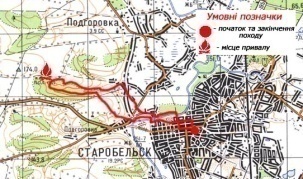 квітень-листопаддовжина активної частини маршруту 12 км, тривалість3,5 годиниВідпрацьовування навичок, прийомів, закріплення знань і умінь, отриманих на заняттях гуртка «Пішохідний туризм».Розвиток стійкої позитивної установки стосовно здорового способу життя.Будівля Старобільського Будинку творчості – гребля на р. Айдар – лісний масив «Три сосни» – село Підгорівка – селище Червоне містечко – гай на березі р.Айдар – будівля Старобільського Будинку творчості.Старобільський районний Будинок творчості дітей та юнацтва.м. Старобільськ Луганської області,вул. Чернишевського, 26моб. тел. (066) 718-91-974.Туристсько-краєзнавчий маршрут «Притоки Айдара»пішохідний,похід 3 ступеню складностіСтаробільський та Білокуракинський райони Луганської області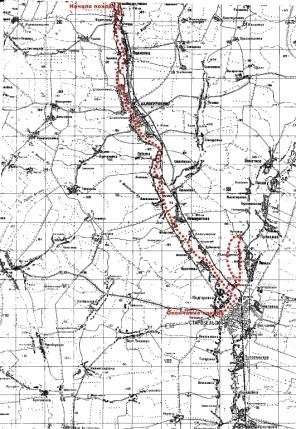 травень-жостеньдовжина активної частини маршруту 77 км, тривалість6 дібВиконання нормативів 1 юнацького розряду з туризму. Відпрацьовування навичок, прийомів, закріплення знань і умінь, отриманих на заняттях гуртка «Пішохідний туризм». Розвиток стійкої позитивної установки стосовно здорового способу життя.Станція 836 км – село Фоменково-Первое (виток ріки Біла) – село Курячівка –Білокуракинське водосховище – смт.. Білокуракине – село Лубянка – село Олексіївка – село Аннівка – село Проказіно  – Іхтіологічний заказник «Айдарський» – «Бутківский терасный парк» села Бутківка – гирло ріки Біла (місто Старобільськ).Старобільський районний Будинок творчості дітей та юнацтва.м. Старобільськ Луганської області,вул. Чернишевського, 26моб. тел. (066) 718-91-975.Туристсько-краєзнавчий маршрут«А ми тую славу збережемо»лижний,похід 3 ступеню складностіСтаробільський та Біловодський райони Луганської області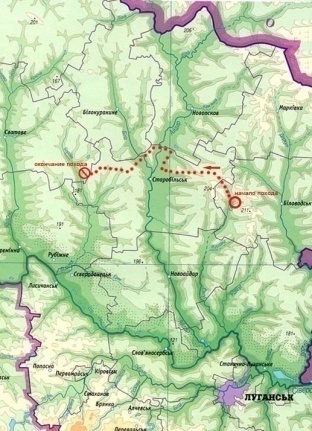 грудень-лютийдовжина активної частини маршруту 76 км, тривалість5 дібЕстафеті пам’яті, присвячена 75-річчю визволення України від фашистських загарбниківПід час походу учасники естафети відвідали наступні населені пункти та пам’ятні місця: ► Село Веселе - Братська могила радянських воїнів► Чмирівська об’єднана територіальна громада - Пам’ятний знак на честь військових з’єднань, які брали участь у звільненні Старобільщини «Воїнам-визволителям»► Село Лиман - Братська могила радянських воїнів і пам’ятний знак на честь воїнів – односельців, які загинули у роки Другої світової війни► Село Курячівка - Братська могила радянських воїнів► Село Садки - Братська могила радянських воїнів та військовополонених► Меморіальний комплекс «Оборонний рубіж» на межі Старобільського та Сватівського районівСтаробільський районний Будинок творчості дітей та юнацтва.м. Старобільськ Луганської області,вул. Чернишевського, 26моб. тел. (066) 718-91-97